Домашнее задание по сольфеджио 9 класс от 07.04.23Петь наизусть данный гармонический оборот в До мажоре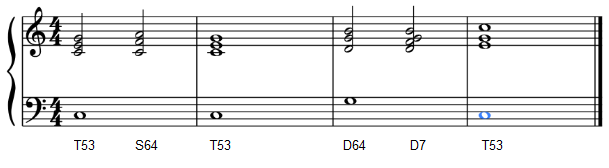 